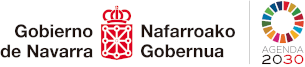 DECLARACIÓN RESPONSABLE D/Dª …………………………..con DNI……………………., con domicilio en ………………………    ………………..en representación de ……………………………………..,Formulo las siguientes declaraciones en relación con la solicitud de subvención de …….. euros a Gobierno de Navarra1.-DECLARACIÓN SOBRE LOS REQUISITOS DEL ARTÍCULO 13 DE  DE SUBVENCIONES. que represento no está incursa en ninguna de las situaciones siguientes:Haber sido condenada mediante sentencia firme a la pena de pérdida de la posibilidad de obtener subvenciones o ayudas públicas.Haber solicitado la dección de concurso, haber sido decdos insolventes en cualquier procedimiento, hallarse decdos en concurso, estar sujetos a intervención judicial o haber sido inhabilitados conforme a , sin que haya concluido el período de inhabilitación fijado en la sentencia de calificación del concurso.Haber dado lugar, por causa de la que hubiesen sido decdos culpables, a la resolución firme de cualquier contrato celebrado con Estar incursa la persona física, los administradores de las sociedades mercantiles o aquellos que ostenten la representación legal de otras personas jurídicas, en alguno de los supuestos de incompatibilidad que establezca la normativa vigente.No hallarse al corriente en el cumplimiento de las obligaciones tributarias, frente a  o de pago de obligaciones por reintegro de deudas a favor de  de  de Navarra o sus Organismos Autónomos.Tener la residencia fiscal en un país o territorio calificado reglamentariamente como paraíso fiscal.Haber sido sancionado mediante resolución firme con la pérdida de la posibilidad de obtener subvenciones conforme a lo previsto en esta Ley Foral, o en la legislación general tributaria. No podrán acceder a la condición de beneficiarios las agrupaciones previstas en el apartado 3 del artículo 8 de la Ley Foral 11/2005, de 9 de noviembre, de Subvenciones cuando concurra alguna de las prohibiciones anteriores en cualquiera de sus miembros.En el caso de ser asociación, estar incursa en las causas de prohibición previstas en los apartados 5 y 6 del artículo 4 de la Ley Orgánica 1/2002, de 22 de marzo, reguladora del Derecho de Asociación ni tener suspendido el procedimiento administrativo de inscripción por encontrarse indicios racionales de ilicitud penal, en aplicación de lo dispuesto en el artículo 30.4 de la mencionada Ley Orgánica, en tanto no recaiga resolución judicial firme en cuya virtud pueda practicarse la inscripción en el correspondiente registro.INFORMACION DE INTERÉS PARA EL SOLICITANTE:1.- El tratamiento de los datos aportados en la solicitud y la declaración responsable se ajustará a lo dispuesto en  15/1999, de 13 de diciembre, de Protección de Datos de Carácter Personal, y en la demás legislación aplicable. El ejercicio de los derechos de acceso, rectificación y cancelación se ejercerá, conforme a la legislación señalada, en el Departamento de Derechos Sociales.2.- El Departamento de Derechos Sociales, podrá investigar la veracidad de los datos declarados y, en caso de falsedad, exigir el reintegro de la subvención concedida más los intereses de demora correspondientes, así como instruir un expediente sancionador por la comisión de una infracción clasificada como muy grave.2.-AUTORIZACIÓN	Autorizo al Departamento de Derechos Sociales, para que compruebe, en el momento en que se dicte la Resolución de concesión de la subvención, que  que represento se encuentra al corriente de sus obligaciones tributarias y frente a En Pamplona,   a    de        de  2022                                                             Firmado:			                        Cargo:			